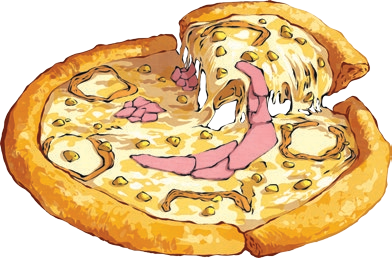 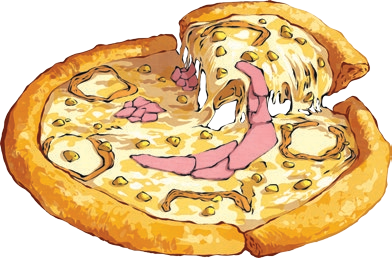 Tally ChartPictogram0	2Interpreting the Data4	6	810	1214	16	18	20OtherOther